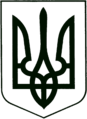 УКРАЇНА
МОГИЛІВ-ПОДІЛЬСЬКА МІСЬКА РАДА
ВІННИЦЬКОЇ ОБЛАСТІВИКОНАВЧИЙ КОМІТЕТ                                                           РІШЕННЯ №6Від 10.01.2022р.                                              м. Могилів-ПодільськийПро надання дозволу на приєднання до газорозподільної системиКеруючись ст. ст. 30, 31 Закону України «Про місцеве самоврядування в Україні», постановою Національної комісії, що здійснює державне регулювання у сфері енергетики від 30.09.2015р. № 2494 «Про затвердження Кодексу газорозподільних систем», за результатами розгляду заяви гр. Червоняка Ю.М. про надання дозволу на приєднання до газорозподільчої системи, -виконком міської ради ВИРІШИВ:1. Надати дозвіл громадянину Червоняку Юрію Миколайовичу на приєднання існуючого об’єкта (нежитлового приміщення) до газорозподільної системи (ГРМ) та встановлення індивідуального газового опалення, за адресою: Вінницька область, м. Могилів-Подільський, вулиця Покровська, будинок ____, приміщення б/н.2. Громадянину Червоняку Ю.М.:2.1. Звернутися із заявою про приєднання до оператора газорозподільної системи (Оператор ГРМ);2.2. До початку проектних робіт зібрати необхідні вихідні дані на газопостачання та погодження, які передбачені чинним законодавством та нормативними документами.2.3. На підставі вихідних даних для проектування на приєднання до газових мереж, замовити розроблення проекту газопостачання (Проект) та будівництво і введення в експлуатацію газових мереж.2.4. Проект погодити з Оператором ГРМ.3. Контроль за виконанням даного рішення покласти на першого заступника міського голови Безмещука П.О.Міський голова                                                Геннадій ГЛУХМАНЮК